Click on the titles to see the records in sEURchBookse-booksAnthropology in the margins of the stateby Veena Das, Deborah Poole (eds.)
Santa Fe, N.M. : School of American Research Press ; Oxford [England] : James Currey, 2004ISBN: 9781934691656 1934691658

Feeding the hungry : advocacy and blame in the global fight against hungerby Michelle Jurkovich
Ithaca : Cornell University Press, 2020ISBN: 9781501751172 1501751174 1501751182 9781501751189Humanitarianism and the quantification of human needs : minimal humanityby Joël Glasman 
Abingdon, Oxon ; New York, NY : Routledge, 2020ISBN: 9781003006954 1003006957 9781000762235 1000762238 9781000762594 1000762599International organizations revisited : agency and pathology in a multipolar worldby Dennis Dijkzeul, Dirk Salomons (eds.)
New York : Berghahn Books, 2021ISBN: 180073123X 9781800731233International relations and non-western thought : imperialism, colonialism, and investigations of global modernityby Robbie Shilliam
Milton Park, Abingdon, Oxon [England] ; New York : Routledge, 2010 ISBN: 9780415577724 0415577721 020384212X 9780203842126One up : creativity, competition, and the global business of video gamesby Joost van Dreunen
New York City : Columbia University Press, 2020ISBN: 9780231552219 0231552211Resilience reset : creating resilient cities in the global Southby Aditya V. Bahadur, Thomas Tanner 
Abingdon, Oxon ; New York, NY : Routledge, 2021ISBN: 9780429355066 0429355068 9781000401967 1000401960 9781000402056 1000402053The new peasantries : rural development in times of globalizationby Jan Douwe van der Ploeg 
Abingdon, Oxon ; New York, NY : Routledge, 2018ISBN: 9781315114712 1315114712 9781351628501 9781351628518 9781351628495 135162850X 1351628518 1351628496PrintEuropa International Foundation Directory 2021by Europa Publications
London and New York : Routledge, 2021 ISBN: 036769879X 9780367698799
Call Numbers:70771 - ISS The Hague Open Stacks (for loan)Islam and economics: a primer on markets, morality, and justiceby Ali Salman
Grand Rapids, MI Acton Institute, 2021 ISBN: 9781880595466 188059546XCall Numbers:70770 - ISS The Hague Open Stacks (for loan)Race and immigrationby Nazli Kibria, Cara Bowman, Megan O'LearyCambridge, UK : Polity Press, 2014 ISBN: 9780745647913 074564791X 9780745647920 0745647928Call Numbers:70769 - ISS The Hague Open Stacks (for loan)GiftsNew Acquisitions –September 2021
University Library at ISSBooks
Journals
DVDs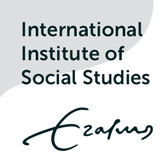 